БАШҠОРТОСТАН РЕСПУБЛИКАҺЫ                                                        РЕСПУБЛИка БАШКОРТОСТАН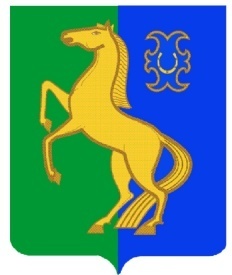 ЙƏРМƏКƏЙ районы                                                            совет сельского поселениямуниципаль РАЙОНЫның                                                      Нижнеулу-елгинский сельсоветтҮбəнге олойылfа АУЫЛ СОВЕТЫ                                                      МУНИЦИПАЛЬНОГО РАЙОНАауыл БИЛƏмƏҺе  советы                                                                              ЕРМЕКЕЕВСКий РАЙОН  452196, Түбǝнге Олойылға, Йǝштǝр урамы,10                                               452196, с. Нижнеулу-Елга, ул. Молодежная,10Тел. (34741) 2-53-15                                                                                                                              Тел. (34741) 2-53-15ҠАРАР                                                              № 22/6                                                    РЕШЕНИЕ30  март 2018 й.                                                                                             30  марта  2018 г.Об изменении границ сельского поселения  Нижнеулу-Елгинский сельсовет муниципального района Ермекеевский районРеспублики БашкортостанВ соответствии со статьей 12 Федерального закона от 6 октября 2003 г. №131 - ФЗ «Об общих принципах организации местного самоуправления в Российской Федерации», статьей 6 Закона Республики Башкортостан
от 18 марта 2005 г. №162-з «О местном самоуправлении в Республике Башкортостан», Совет сельского поселения Нижнеулу-Елгинский сельсовет муниципального района Ермекеевский район Республики Башкортостан РЕШИЛ:Инициировать процедуру изменения границ сельского поселения Нижнеулу-Елгинский сельсовет муниципального района Ермекеевский район Республики Башкортостан. Принять часть территории сельского поселения Баженовский сельсовет муниципального района Белебеевский район Республики Башкортостан, согласно прилагаемой к настоящему решению схематической карте изменения границ между муниципальными образованиями Ермекеевский и Белебеевский районы Республики Башкортостан, общей площадью 116,8 га (1167621 кв.м), в границы сельского поселения Нижнеулу-Елгинский сельсовет Ермекеевского района Республики Башкортостан (выноска №2).Обнародовать настоящее решение в здании Администрации сельского поселения и разместить на официальном сайте сельского поселения Нижнеулу-Елгинский сельсовет муниципального района Ермекеевский район Республики Башкортостан.            4. Контроль за выполнением настоящего решения возложить на постоянную комиссию по бюджету, налогам, вопросам муниципальной собственности и земельным вопросам.       5. Данное решение вступает в силу со дня подписания.Председатель Совета                                                О.В.Зарянова                                            